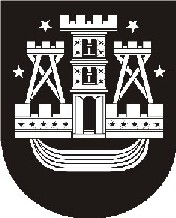 KLAIPĖDOS MIESTO SAVIVALDYBĖS TARYBASPRENDIMASDĖL KLAIPĖDOS MIESTO SAVIVALDYBĖS TARYBOS . LIEPOS 26 D. SPRENDIMO NR. T2-196 „DĖL VIETINĖS RINKLIAVOS UŽ NAUDOJIMĄSI SAVIVALDYBĖS TARYBOS NUSTATYTOMIS VIETOMIS AUTOMOBILIAMS STATYTI TVARKOS“ pakeitimo 2012-12-20 Nr. T2-325KlaipėdaVadovaudamasi Lietuvos Respublikos vietos savivaldos įstatymo (Žin., 1994, Nr. 55-1049; 2008, Nr. 113-4290) 18 straipsnio 1 dalimi, Klaipėdos miesto savivaldybės taryba nusprendžia:1. Pakeisti Vietinės rinkliavos automobilių valdytojams ar naudotojams už naudojimąsi nustatytomis mokamomis vietomis automobiliams statyti Klaipėdos mieste nuostatų, patvirtintų Klaipėdos miesto savivaldybės tarybos . liepos 26 d. sprendimu Nr. T2-196 „Dėl vietinės rinkliavos už naudojimąsi savivaldybės tarybos nustatytomis vietomis automobiliams statyti tvarkos“:1.1. 13.1.3 punktą ir išdėstyti jį taip:„13.1.3. už pirmą gyventojo leidimą – penki litai metams už 1 transporto priemonę“;1.2. 13.1.4 punktą ir išdėstyti jį taip:„13.1.4. už antrą gyventojo leidimą – vienas šimtas litų metams už 1 transporto priemonę“;1.3. 13.2.4 punktą ir išdėstyti jį taip:„13.2.4. už pirmą gyventojo leidimą – penki litai metams už 1 transporto priemonę“; 1.4. 13.2.5 punktą ir išdėstyti jį taip:„13.2.5. už antrą gyventojo leidimą – du  šimtai penkiasdešimt litų metams už 1 transporto priemonę;“; 1.5. 13.3.5 punktą ir išdėstyti jį taip:„13.3.5. už pirmą gyventojo leidimą – penki litai metams už 1 transporto priemonę“; 1.6. 13.3.6 punktą ir išdėstyti jį taip:„13.3.6. už antrą gyventojo leidimą – du šimtai penkiasdešimt litų metams už 1 transporto priemonę;“. 2. Skelbti apie šį sprendimą vietinėje spaudoje ir visą sprendimo tekstą – Klaipėdos miesto savivaldybės interneto tinklalapyje.Šis sprendimas gali būti skundžiamas Lietuvos Respublikos administracinių bylų teisenos įstatymo nustatyta tvarka Klaipėdos apygardos administraciniam teismui.Savivaldybės meras Vytautas Grubliauskas